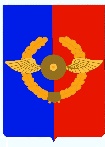 Российская ФедерацияИркутская областьУсольское районное муниципальное образованиеА Д М И Н И С Т Р А Ц И ЯСреднинского городского поселенияУсольского муниципального районаИркутской областиП О С Т А Н О В Л Е Н И Е От 16.02.2022 г.                                                                                            № 12р.п. СреднийОб утверждении формы проверочного листа (списка контрольных вопросов), применяемого при осуществлении муниципального земельного контроля на территории Среднинского городского поселения Усольского муниципального района Иркутской областиВ соответствии с Федеральным законом от 31.07.2020 года № 248-ФЗ «О государственном контроле (надзоре) и муниципальном контроле в Российской Федерации», Постановлением Правительства Российской Федерации от 27.10.2021 года № 1844 «Об утверждении требований к разработке, содержанию, общественному обсуждению проектов форм проверочных листов, утверждению, применению, актуализации форм проверочных листов, а также случаев обязательного применения проверочных листов», решением Думы городского поселения Среднинского муниципального образования от 25.11.2021 года № 160 «Об утверждении Положения о муниципальном земельном контроле в городском поселении Среднинского муниципального образования»,  руководствуясь Уставом Среднинского муниципального образования, администрация Среднинского городского поселения Усольского муниципального района Иркутской областиП О С Т А Н О В Л Я Е Т:1. Утвердить форму проверочного листа (списка контрольных вопросов), применяемого при осуществлении муниципального земельного контроля на территории Среднинского городского поселения Усольского муниципального района Иркутской области.2. Опубликовать настоящее постановление в газете «Информационный бюллетень Среднинского муниципального образования» и разместить в сетевом издании «Официальный сайт городского поселения Среднинского муниципального образования» в информационно-телекоммуникационной сети Интернет (http:srednyadm.ru).3. Настоящее постановление вступает в силу с 01 марта  2022 года.Глава Среднинского городского поселения Усольского муниципального района                                   М.А. СемёноваИСПОЛНИТЕЛЬ:Ведущий специалист по благоустройству и землепользованию:     ______________ Т.И. Лавикподготовившего проекттелефон: 89025760245В дело: ___________СОГЛАСОВАНО:Главный специалист по юридическим вопросами нотариальным действиям:              _________________ Л.С. ЦубиковаЗаместитель главы                     _________________ М.М. МельниковаРАССЫЛКА:1 экз. – в Прокуратуру;2 экз. – на сайт;3 экз. – в регистр;4 экз. – в печать;5 экз. – в дело.Электронная версия правового акта и приложения(й) к нему соответствует бумажному носителю.УТВЕРЖДЕНОпостановлением администрации Среднинского городского поселения  Усольского муниципального района Иркутской области от «16» февраля 2022 года № 12ФОРМАпроверочного листа (списка контрольных вопросов), применяемого при осуществлении муниципального земельного контроля на территории Среднинского городского поселения Усольского муниципального района Иркутской области1. Наименование вида контроля: муниципальный земельный контроль.2. Наименование органа муниципального контроля: Администрация Среднинского городского поселения Усольского муниципального района Иркутской области.3. Проверочный лист утвержден постановлением администрации Среднинского городского поселения Усольского муниципального района Иркутской области от ______________ № _______.4.Дата заполнения проверочного листа:_______________________________________5. Объект муниципального контроля, в отношении которого проводится контрольное (надзорное) мероприятие:___________________________________________________________________________________________________________________________________6. Фамилия, имя и отчество (при наличии) гражданина или индивидуального предпринимателя, его идентификационный номер налогоплательщика и (или) основной государственный регистрационный номер индивидуального предпринимателя, адрес регистрации гражданина или индивидуального предпринимателя, наименование юридического лица, его идентификационный номер налогоплательщика и (или) основной государственный регистрационный номер, адрес юридического лица (его филиалов, представительств, обособленных структурных подразделений), являющихся контролируемыми лицами:__________________________________________________________________________________________________________________________________________________________  _____________________________________________________________________________7. Место (места) проведения контрольного (надзорного) мероприятия с заполнением проверочного листа_____________________________________________________________8. Реквизиты решения контрольного органа о проведении контрольного (надзорного) мероприятия, подписанного уполномоченным лицом контрольного (надзорного) органа от _____________ № _________.9. Учетный номер контрольного (надзорного) мероприятия_____________________10. Должность, фамилия и инициалы должностного лица контрольного (надзорного) органа, в должностные обязанности которого в соответствии с положением о виде контроля, должностным регламентом или должностной инструкцией входит осуществление полномочий по виду контроля, в том числе проведение контрольных (надзорных) мероприятий, проводящего контрольное (надзорное) мероприятие и заполняющего проверочный лист (далее – инспектор) ______________________________________________________________________________________________________.11. Список контрольных вопросов, отражающих содержание обязательных требований, ответы на которые свидетельствуют о соблюдении или несоблюдении контролируемым лицом обязательных требований.Пояснения и дополнения по вопросам, содержащимся в перечне:__________________________________________________________________________ _______________________________________________________________________________________________________________________________________________________________________________________________________________________________________Подписи лица (лиц), проводящего (проводящих) проверку:Должность    ____________________________________                   /Ф.И.О.Должность    ____________________________________                   /Ф.И.О.С проверочным листом ознакомлен(а):___________________________________________________________________________(фамилия, имя, отчество (в случае, если имеется), должность руководителя,иного должностного лица или уполномоченного представителя юридическоголица, индивидуального предпринимателя, его уполномоченного представителя)"__" ____________________ 20__ г.       _________________________________________                                                                  (подпись)                                                                                                                                                     Отметка об отказе ознакомления с проверочным листом:_____________________________________________________________________________(фамилия, имя, отчество (в случае, если имеется), уполномоченногодолжностного лица (лиц), проводящего проверку)"__" ____________________ 20__ г.       _________________________________________                                                                           (подпись)                                                                                                                               Копию проверочного листа получил(а):___________________________________________________________________________(фамилия, имя, отчество (в случае, если имеется), должность руководителя,иного должностного лица или уполномоченного представителя юридическоголица, индивидуального предпринимателя, его уполномоченного представителя)"__" ____________________ 20__ г.       _________________________________________                                                            (подпись)                                                                                                                                                     Отметка об отказе получения проверочного листа:___________________________________________________________________________(фамилия, имя, отчество (в случае, если имеется), уполномоченногодолжностного лица (лиц), проводящего проверку)"__" ____________________ 20__ г.       _________________________________________                                                                 (подпись)                                                                                                                                             QR-код,предусмотренный постановлением Правительства РФ от 16.04.2021 № 604 «Об утверждении Правил формирования и ведения единого реестра контрольных (надзорных) мероприятий и о внесении изменений в постановление Правительства Российской Федерации от 28 апреля 2015 г. № 415»№п/пВопросы, отражающие содержание обязательных требованийРеквизиты нормативных правовых актов, с указанием их структурных единиц, которыми установлены обязательные требованияВывод о выполнении установленных требованийВывод о выполнении установленных требованийВывод о выполнении установленных требованийВывод о выполнении установленных требований№п/пВопросы, отражающие содержание обязательных требованийРеквизиты нормативных правовых актов, с указанием их структурных единиц, которыми установлены обязательные требованияданетнеприменимопримечание  (заполняется в случае заполнения графы "неприменимо")12345671Используется ли контролируемым лицом земельный участок в соответствии с установленным целевым назначением и (или) видом разрешенного использования?Пункт 2 статьи 7, статья 42 Земельного кодекса Российской Федерации2Имеются ли у контролируемого лица права, предусмотренные законодательством Российской Федерации, на используемый земельный участок, и (или) часть земельного участка)?Пункт 1 статьи 25, статья 39.33, статья 39.36 Земельного кодекса Российской Федерации3Соответствует ли положение поворотных точек границ земельного участка, и (или) части земельного участка, используемого контролируемым лицом, сведениям о положении точек границ земельного участка, и (или) части земельного участка, указанным в Едином государственном реестре недвижимости?Пункт 3 статьи 6, пункт 1 статьи 25 Земельного кодекса Российской Федерации4Выполнена ли проверяемым юридическим лицом обязанность переоформить право постоянного (бессрочного) пользования земельным участком (земельными участками) на право аренды земельного участка (земельных участков) или приобрести земельный участок (земельные участки) в собственность?Пункт 2 статьи 3 Федерального закона от 25.10.2001 N 137-ФЗ "О введении в действие Земельного кодекса Российской Федерации"5Соблюдено ли требование об обязательности использования (освоения) земельного участка в сроки, установленные действующим законодательством Российской Федерации?Статья 42, пункт 2 статьи 45 Земельного кодекса Российской Федерации6Имеется ли факт зарастания земельного участка, и (или) части земельного участка сорной растительностью и (или) древесно-кустарниковой растительностью, не относящейся к многолетним плодово-ягодным насаждениям.Статья 42 Земельного кодекса Российской Федерации7Имеется ли факт уступки прав на земельный участок, и (или) часть земельного участка, предоставленного контролируемому лицу в аренду, постоянное (бессрочное) пользование лицу, не указанному в правоустанавливающих документах на землю или Едином государственном реестре недвижимостиСтатья 22 Земельного кодекса Российской Федерации